Path to Moral ExcellencePersonal Growth：Being Realistic and PracticalAccept facts; respect evidence; dare to explore Story：Bian Que Cured the Dying Prince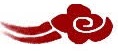 Learn from a StoryStory adapted from (Han Dynasty) Biographies of Bian Que and Cang Gong, Records of the Grand Historian (by Sima Qian)  Let Us Discuss你認為扁鵲是一個實事求是的人嗎？何以見得？遇上困難，如像虢人一樣，只管求神問卜，你覺得這樣做可以解決問題嗎？為甚麼？在學習上，怎樣才是實事求是的態度？在專題研習中，同學提出了不同的意見，如果你是組長，你會怎樣做？Quotations from the Classics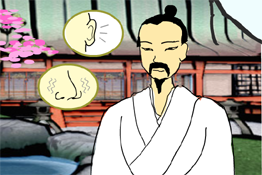 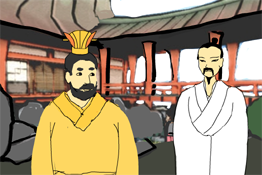 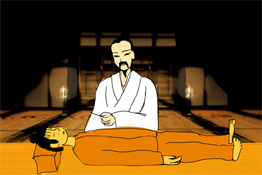 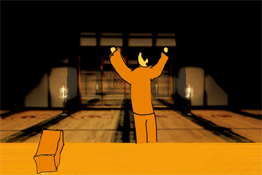 